财政支出项目绩效评价报告     评价类型：□实施过程评价      √完成结果评价     项目名称：           档案利用与维护                  项目单位：           海口市档案局                    主管部门：           海口市人民政府办公室               评价时间：   2023年3月1日至2023年3 月6日     组织方式：□财政部门    □主管部门     √项目单位     评价机构：□中介机构    □专家组   √项目单位评价组             评价单位（盖章）：海口市档案馆                    上报时间：2023年3月8日项目绩效目标表项目名称：档案利用与维护    注：以预算批复的绩效目标为准填列项目基本信息表海口市档案局2022年度                                档案利用与维护项目支出绩效自评报告一、项目概况（一）项目基本性质、用途和主要内容    该项目主要是针对为社会各界提供档案利用和市政府公开信息；记录市领导公务活动和举办档案展览；同时维护档案实体的安全。（二）项目绩效目标    档案利用得到各界的认可。《海口市人民政府公报》如期编印了9期，获得社会各界的高度关注，与项目预期成效一致。该项目为我局主要的经常性项目，项目选择比较科学，能够如期完成，而且取得很好的社会效益和历史价值。    二、项目资金使用及管理情况（一）项目资金到位情况分析    本项目11.88万元全部为市财政拨款，到位及时。（二）项目资金使用情况分析    档案利用与维护项目按计划使用资金11.88万元，因压缩支出，实际使用5.25万元，剩余部分已回收到国库。（三）项目资金管理情况分析（包括管理制度、办法的制订及执行情况等）2022年，我局严格执行相关管理制度，保证项目的顺利实施，取得了明显的效果。项目资金拨付严格审批程序，使用规范，会计核算真实、准确。此次绩效评价过程中未发现截留、挤占或挪用项目资金的情况。三、项目组织实施情况（一）项目组织情况分析作为我局经常性项目，每年的上年末都对工作进行分析，总结经验，同时对下一年度的工作做好计划，积极整理和保管新进馆的档案，做好数据化加工，安排人员培训学习；按时跟踪拍摄市领导活动情况；按时收集政府公开文件，做好档案利用和展览的准备。（二）项目管理情况分析根据国家和省市相关规定，对项目经费的使用制订了管理办法，不断加强财务管理内部控制制度，进一步完善经费管理规定。项目业务由业务科室实施，资金支出由办公室统筹办理，不以任何理由虚列、截留、挤占、挪用，资金支出严格按照财务规定执行。四、项目绩效情况（一）项目绩效目标完成情况分析1. 项目的经济性分析（1）项目成本（预算）控制情况该项目预算投资金额11.88万元，严格执行财政部门的压缩支出政策，当年支出5.25万元。项目实施过程中严格按照项目预算科目及有关政策规定进行支付。（2）项目成本（预算）节约情况厉行节约过紧日子是档案部门的优良传统，十数年来项目经费几乎是有减无增，一直默默无闻的努力工作。2. 项目的效率性分析（1）项目的实施进度根据项目运行方案，实施严格的项目管理，截止2022年12月底项目已经全部实施完成拨付的5.25万元。（2）项目完成质量根据项目运行方案，细化任务，合理配置资源，建立项目控制管理机制，规避项目风险，确保了项目较好质量的完成。3. 项目的效益性分析（1）项目预期目标完成程度    该项目为我局经常性项目，无论是档案的利用还是编印相关公开信息以及举办展览、维护档案实体的安全都是按部就班进行各项经费也是及时拨付以保障工作的正常开展。2022年主要接待接待利用者1700人次，调阅档案9000卷（件）次，提供利用3000卷（件）次，复印、打印、摘录21000余页。同时向市民提供政府公开信息若干；编印《海口市人民政府公报》1-9期。与项目预期成效一致。（2）项目实施对经济和社会的影响该项目的受益群体主要是社会公众和今后的历史研究工作者，对经济效益的影响是间接的，没有显著的表现。档案利用得到各界的认可；《海口市人民政府公报》获得市民的高度关注。4. 项目的可持续性分析档案的利用与维护是档案工作的主要内容之一，项目的顺利实施与完成，能够对社会和各级领导提供服务、为历史提供记录和佐证，必然能够使社会各界和各级领导对档案工作产生更高的影响，从而对该项目的持续发展提供积极的动力。    （二）项目绩效目标未完成原因分析    该项目不存在相关情况    五、综合评价情况及评价结论    2022年度，我局“档案利用与维护”项目的目标设定选择比较科学，决策过程、资金分配、资金到位、资金管理、组织实施等方面落实情况较好，能按进度时序有效开展，取得预期效果。总自评分94.42分。    六、主要经验及做法、存在的问题和建议    考虑到档案工作的“总量递增”特性，希望财政预算也能够对档案工作附加“总量递增”。七、其他需说明的问题    本单位无其他需要说明的情况指标类型指标名称绩效目标绩效标准绩效标准绩效标准绩效标准指标类型指标名称绩效目标优良中差产出指标编印《海口市人民政府公报合订本》出版《海口市人民政府公报合订本》情况及时 出版按期 出版延期出版不出版产出指标编印《海口市人民政府公报》出版《海口市人民政府公报》情况及时 出版按期 出版延期出版不出版成效指标出版《海口市人民政府公报》获得市民           关注的程度获得市民的高度关注获得市民的普遍关注获得市民的一般关注未获得市民的关注成效指标 出版《海口市人民政府公报合订本》获得市民           关注的程度获得市民的高度关注获得市民的普遍关注获得市民的一般关注未获得市民的关注一、项目基本情况一、项目基本情况一、项目基本情况一、项目基本情况一、项目基本情况一、项目基本情况一、项目基本情况一、项目基本情况一、项目基本情况一、项目基本情况一、项目基本情况一、项目基本情况一、项目基本情况一、项目基本情况一、项目基本情况一、项目基本情况一、项目基本情况项目实施单位项目实施单位海口市档案馆海口市档案馆海口市档案馆海口市档案馆主管部门主管部门主管部门主管部门主管部门主管部门编研科编研科编研科编研科编研科项目联系人项目联系人王涛王涛王涛王涛联系电话联系电话联系电话联系电话联系电话联系电话6870490668704906687049066870490668704906项目类型项目类型经常性项目（√）       一次性项目（  ）经常性项目（√）       一次性项目（  ）经常性项目（√）       一次性项目（  ）经常性项目（√）       一次性项目（  ）经常性项目（√）       一次性项目（  ）经常性项目（√）       一次性项目（  ）经常性项目（√）       一次性项目（  ）经常性项目（√）       一次性项目（  ）经常性项目（√）       一次性项目（  ）经常性项目（√）       一次性项目（  ）经常性项目（√）       一次性项目（  ）经常性项目（√）       一次性项目（  ）经常性项目（√）       一次性项目（  ）经常性项目（√）       一次性项目（  ）经常性项目（√）       一次性项目（  ）计划投资额（万元）计划投资额（万元）11.8811.88实际到位资金（万元）实际到位资金（万元）实际到位资金（万元）实际到位资金（万元）11.88实际使用情况（万元）实际使用情况（万元）实际使用情况（万元）实际使用情况（万元）实际使用情况（万元）5.255.25其中：中央财政其中：中央财政00其中：中央财政其中：中央财政其中：中央财政其中：中央财政00000000省财政省财政00省财政省财政省财政省财政00000000市县财政市县财政11.8811.88市县财政市县财政市县财政市县财政11.885.255.255.255.255.255.255.25其他其他00其他其他其他其他00000000二、绩效评价指标评分二、绩效评价指标评分二、绩效评价指标评分二、绩效评价指标评分二、绩效评价指标评分二、绩效评价指标评分二、绩效评价指标评分二、绩效评价指标评分二、绩效评价指标评分二、绩效评价指标评分二、绩效评价指标评分二、绩效评价指标评分二、绩效评价指标评分二、绩效评价指标评分二、绩效评价指标评分二、绩效评价指标评分一级指标一级指标分值分值二级指标二级指标二级指标分值三级指标三级指标三级指标三级指标分值分值分值得分项目决策项目决策2020项目目标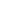 项目目标项目目标4目标内容目标内容目标内容目标内容4444项目决策项目决策2020决策过程决策过程决策过程8决策依据决策依据决策依据决策依据3333项目决策项目决策2020决策过程决策过程决策过程8决策程序决策程序决策程序决策程序5555项目决策项目决策2020资金分配资金分配资金分配8分配办法分配办法分配办法分配办法2222项目决策项目决策2020资金分配资金分配资金分配8分配结果分配结果分配结果分配结果6666项目管理项目管理2525资金到位资金到位资金到位5到位率到位率到位率到位率3333项目管理项目管理2525资金到位资金到位资金到位5到位时效到位时效到位时效到位时效2222项目管理项目管理2525资金管理资金管理资金管理10资金使用资金使用资金使用资金使用7777项目管理项目管理2525资金管理资金管理资金管理10财务管理财务管理财务管理财务管理3333项目管理项目管理2525组织实施组织实施组织实施10组织机构组织机构组织机构组织机构1111项目管理项目管理2525组织实施组织实施组织实施10管理制度管理制度管理制度管理制度9999项目绩效项目绩效5555项目产出项目产出项目产出15产出数量产出数量产出数量产出数量4444项目绩效项目绩效5555项目产出项目产出项目产出15产出质量产出质量产出质量产出质量2222项目绩效项目绩效5555项目产出项目产出项目产出15产出时效产出时效产出时效产出时效5553.42项目绩效项目绩效5555项目产出项目产出项目产出15产出成本产出成本产出成本产出成本4442项目绩效项目绩效5555项目效益项目效益项目效益40经济效益经济效益经济效益经济效益8887项目绩效项目绩效5555项目效益项目效益项目效益40社会效益社会效益社会效益社会效益8887项目绩效项目绩效5555项目效益项目效益项目效益40环境效益环境效益环境效益环境效益8888项目绩效项目绩效5555项目效益项目效益项目效益40可持续影响可持续影响可持续影响可持续影响8888项目绩效项目绩效5555项目效益项目效益项目效益40服务对象满意度服务对象满意度服务对象满意度服务对象满意度8888总分总分10010010010010010094.42评价等次评价等次评价等次评价等次评价等次评价等次评价等次评价等次优优优优优优优优三、评议人员三、评议人员三、评议人员三、评议人员三、评议人员三、评议人员三、评议人员三、评议人员三、评议人员三、评议人员三、评议人员三、评议人员三、评议人员三、评议人员三、评议人员三、评议人员姓  名姓  名职 务职 务职 务职 务单  位单  位单  位单  位单  位项目评分项目评分项目评分签名签名欧云飞欧云飞主任主任主任主任市档案馆市档案馆市档案馆市档案馆市档案馆94.4294.4294.42欧云飞欧云飞朱盈盈朱盈盈四级主任科员四级主任科员四级主任科员四级主任科员市档案馆市档案馆市档案馆市档案馆市档案馆94.4294.4294.42朱盈盈朱盈盈合计合计合计合计合计合计合计合计合计合计合计94.4294.4294.42 评价工作组组长（签字并单位盖章）：欧云飞                                          2023年3月8日 评价工作组组长（签字并单位盖章）：欧云飞                                          2023年3月8日 评价工作组组长（签字并单位盖章）：欧云飞                                          2023年3月8日 评价工作组组长（签字并单位盖章）：欧云飞                                          2023年3月8日 评价工作组组长（签字并单位盖章）：欧云飞                                          2023年3月8日 评价工作组组长（签字并单位盖章）：欧云飞                                          2023年3月8日 评价工作组组长（签字并单位盖章）：欧云飞                                          2023年3月8日 评价工作组组长（签字并单位盖章）：欧云飞                                          2023年3月8日 评价工作组组长（签字并单位盖章）：欧云飞                                          2023年3月8日 评价工作组组长（签字并单位盖章）：欧云飞                                          2023年3月8日 评价工作组组长（签字并单位盖章）：欧云飞                                          2023年3月8日 评价工作组组长（签字并单位盖章）：欧云飞                                          2023年3月8日 评价工作组组长（签字并单位盖章）：欧云飞                                          2023年3月8日 评价工作组组长（签字并单位盖章）：欧云飞                                          2023年3月8日 评价工作组组长（签字并单位盖章）：欧云飞                                          2023年3月8日 评价工作组组长（签字并单位盖章）：欧云飞                                          2023年3月8日